Vidéo Poinçonneuse EUROMAC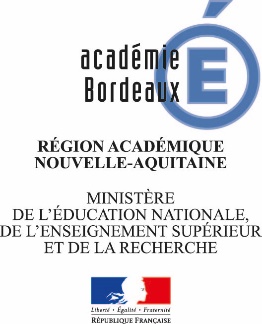 1 Travailler en sécurité :https://ent2d.ac-bordeaux.fr/mediacad/m/8535Youtube :  https://youtu.be/Whopc3-fGdw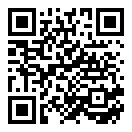 2 Découvrir la poinçonneusehttps://ent2d.ac-bordeaux.fr/mediacad/m/8536Youtube : https://youtu.be/AtSvI_FAvTw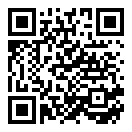 3 Découvrir le pupitrehttps://ent2d.ac-bordeaux.fr/mediacad/m/8537youtube : https://youtu.be/iWTrvCFXYXY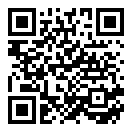 4 Mettre sous tension la poinçonneusehttps://ent2d.ac-bordeaux.fr/mediacad/m/8542youtube : https://youtu.be/7xzsNXtKF0U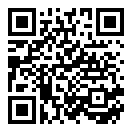 5 Charger un programmehttps://ent2d.ac-bordeaux.fr/mediacad/m/8543youtube : https://youtu.be/CGF6UpPK9RM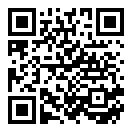  6 Effectuer une simulationhttps://ent2d.ac-bordeaux.fr/mediacad/m/8544youtube : https://youtu.be/1z-oy00udvQ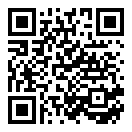 7 sortir la tourelle et la matricehttps://ent2d.ac-bordeaux.fr/mediacad/m/8545youtube : https://youtu.be/WHJbDJ4zjXk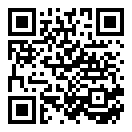 8 Changer la matricehttps://ent2d.ac-bordeaux.fr/mediacad/m/8546Youtube : https://youtu.be/Plgtys6XRFg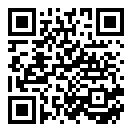 9 Démonter le poinçonhttps://ent2d.ac-bordeaux.fr/mediacad/m/8548youtube : https://youtu.be/ppzB1NIHXWg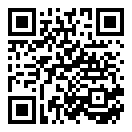 10 remonter le poinçonhttps://ent2d.ac-bordeaux.fr/mediacad/m/8612youtube : https://youtu.be/ppzB1NIHXWg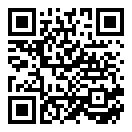 11 Installer la tourelle et la matricehttps://ent2d.ac-bordeaux.fr/mediacad/m/8613youtube : https://youtu.be/PGtJ_Lc8jj0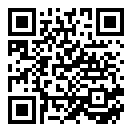 12 régler les pinceshttps://ent2d.ac-bordeaux.fr/mediacad/m/8614youtube : https://youtu.be/Mq48sRZkwDA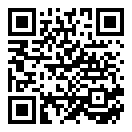 13 Charger la piècehttps://ent2d.ac-bordeaux.fr/mediacad/m/8615youtube : https://youtu.be/Klm7MtETsdQ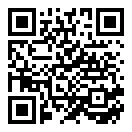 14 Exécuter un programmehttps://ent2d.ac-bordeaux.fr/mediacad/m/8616youtube : https://youtu.be/jZgEhNlZoro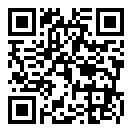 15 Poinçonner la piècehttps://ent2d.ac-bordeaux.fr/mediacad/m/8617Youtube  https://youtu.be/gdbXSoC8YfA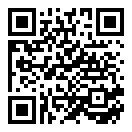 